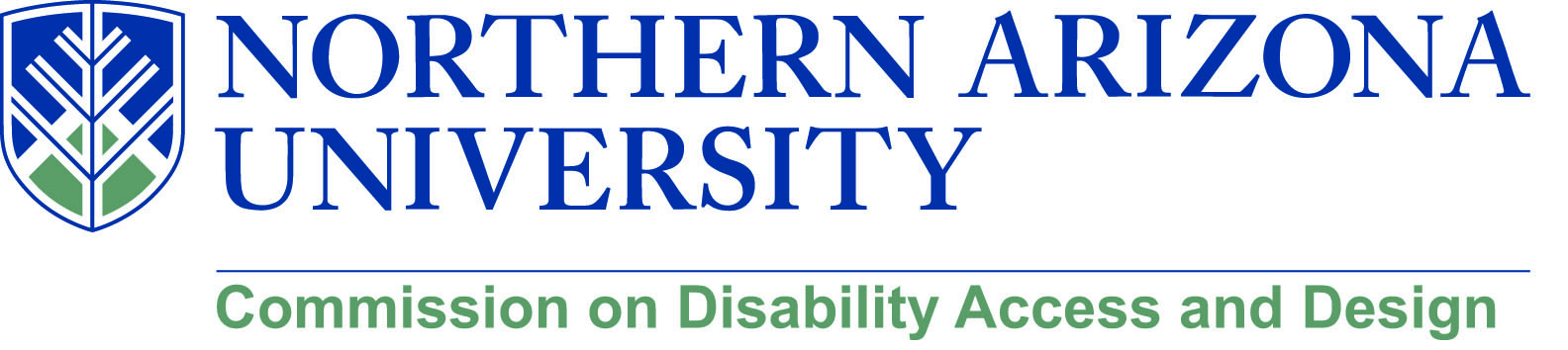  MINUTESWednesday, May 16, 201812:00-1:30 pm, University Union, Havasupai C***Please note: There will not be a MeetMe line for this meeting.***Call to Order – 12:01 p.m.Roll Call and introductionsApproval of minutes from April meetingSean Kugler moved, Dorianne Pollack seconded, all in favor, motion approvedFacility Services updates (Andrew Iacona, Facility Services Project Manager)Summer constructionProvided overview of all summer projects and which project manager is assigned to which projectTo find the latest construction map and information visit https://nau.edu/Facility-Services/Planning/Design---Construction/ (NOTE: map is not accessible)Engineering accreditation ABET is the accrediting body for engineering programs. They have recently proposed changes to their criteria that will include accessibility be taught within courses (infused throughout the curriculum)This provides opportunities for CDAD to support and resources to the engineering programChris reached out to Diana Elder to meet about the new accreditation since our program will be up for review in the next couple of years. With the engineering becoming its own college, she referred us to Cornel Ciocanel because she is not an engineer and will stay with CEFNSChris, Lauren, and Jamie will meet with him on May 21stJason has some curriculum ideas as wellBridget Bero put together a grant a while ago and she asked Jason and David Richter to put together an ethics module for the practice series on the ethics of technologyThrough this, she asked them to design an entire course, Jason infused disabilityThere is a new chair of the philosophy department and they would be interested in offering this course regularlyHe can pack the course with whatever CDAD recommendsFeedback:Agnes – there is an equivalent course to her CM120 course in engineering that would be a good place to begin to introduce information around disability and designChris – CDAD will provide the conceptual importance of disability inclusion but engineering will provide the expertise in the technical David – Sees two issues: What does infusion mean? Hopes that they are taught that disability access is the right thing to doWe need to teach the philosophy of the why and let engineering teach the technicalDisability Heritage MonthUpdates from April discussionDavid suggested that perhaps through Faculty Development we can put together a series about how to infuse disability within a courseProvide some examples of how this can be done through experiences of those who are already doing itPerhaps use those who have already participated in the learning communities or other sessions on UD/UDL who could come back and talk about what they’ve doneThis can be a recurring topic/sessionChris will reach out to Larry GallagherMatthew suggested taking a look at a film he saw at Calgary film festival recently. It’s a film from Kenya about CP and attempting to remove the cultural stigma around disability there. He will send the nameNew/Old businessMatthew W. – Starting in spring 2020 there will probably be a class in the journalism program about journalism and disability. It will be a part of the DIS minor and also count toward the journalism degreeMatthew’s film was accepted into the San Francisco film festMeeting end: 1:11 p.m.